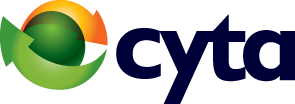 ΑΝΑΚΟΙΝΩΣΗΗ Cyta ανακοινώνει τα πιο κάτω ως η υποχρέωσή της με βάση το Άρθρο 69 του Νόμου 112(Ι)/2004:Αναθεώρηση Τελών Σύνδεσης της υπηρεσίας BBT-HomeΑπό την 1η Μαρτίου 2015 αναθεωρούνται τα τέλη σύνδεσης της υπηρεσίας ΒΒΤ-Home. Τα νέα τέλη παρουσιάζονται στον πιο κάτω πίνακα._________________________________________________________________________________Για περισσότερες πληροφορίες, οι ενδιαφερόμενοι μπορούν να αποταθούν στο Κέντρο Τηλεφωνικής Εξυπηρέτησης στο τηλέφωνο 132 ή στα cytashop. Cyta είναι η εμπορική επωνυμία της Αρχής Τηλεπικοινωνιών ΚύπρουΣύνδεσηΝέο Τέλος με ΦΠΑΣύνδεση στην υπηρεσία ΒΒΤ-Home (ανά αριθμό)€11,90Σύνδεση στην υπηρεσία με ιδιοεγκατάσταση€5,95